TANIK İFADEYE ÇAĞRI YAZISIRektörlük Makamı’nın ………tarih, …….. sayılı onayı ile soruşturmacı olarak görevlendirildiğim ön inceleme ve araştırma dosyası kapsamında tanık sıfatıyla ifadenize müracaat etmem gerektiğinden ……………tarihinde, saat ………….’de, ………………… odasında hazır bulunmanız gerekmektedir. 	Bilgilerini rica ederim. …/…/20									İmza 									SoruşturmacıÖN İNCELEME VE ARAŞTIRMA TANIK İFADEYE ÇAĞRI YAZISIDoküman NoÖN İNCELEME VE ARAŞTIRMA TANIK İFADEYE ÇAĞRI YAZISIİlk Yayın TarihiÖN İNCELEME VE ARAŞTIRMA TANIK İFADEYE ÇAĞRI YAZISIRevizyon Tarihi-ÖN İNCELEME VE ARAŞTIRMA TANIK İFADEYE ÇAĞRI YAZISIRevizyon No0ÖN İNCELEME VE ARAŞTIRMA TANIK İFADEYE ÇAĞRI YAZISISayfa No1 / 1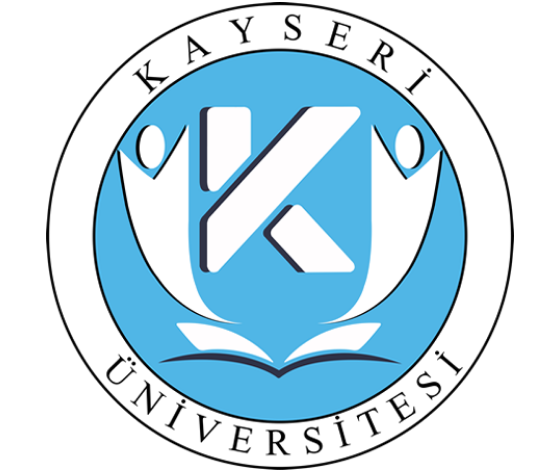 